АДМИНИСТРАЦИЯ ЧЕРКАССКОГО СЕЛЬСОВЕТА САРАКТАШСКОГО РАЙОНА ОРЕНБУРГСКОЙ ОБЛАСТИП О С Т А Н О В Л Е Н И Е17.06.2019                                с. Черкассы                                         № 57-п           Об утверждении отчета об исполнении местного бюджета за 3 месяца 2019 годаВ соответствии с пунктом 5 статьи 264.2 Бюджетного кодекса Российской Федерации и Положения о бюджетном процессе в муниципальном образовании Черкасский сельсовет, утвержденном решением Совета депутатов  Черкасского сельсовета от 19.03.2019  № 167:Утвердить отчет об исполнении местного бюджета за 3 месяца 2019 года по доходам в сумме 2 745 996,54  рублей, по расходам 2 799 319,38 рублей, с превышением  расходов  над доходами  в сумме 53 322,84 рубля с показателями:по доходам местного бюджета по кодам классификации доходов бюджетов согласно приложению № 1;по расходам местного бюджета по разделам, подразделам классификации расходов бюджетов согласно приложению № 2;по источникам финансирования дефицита местного бюджета по группам подгруппам классификации источников финансирования дефицитов бюджетов и группам классификации операций сектора государственного управления согласно приложению № 3.Специалисту 1 категории по составлению и исполнению бюджета Черкасского сельсовета  Стрельниковой Е.С.  направить отчет об исполнении местного бюджета за 3 месяца  2019 года в Совет депутатов Черкасского сельсовета и в контрольно-счетный орган «Счетная палата» муниципального образования Саракташский район.Настоящее постановление вступает в силу со дня его подписания и подлежит размещению на официальном сайте администрации Черкасского сельсовета Саракташского района Оренбургской области.Контроль за исполнением постановления оставляю за собой.Глава сельсовета                                                            		  Т.В. КучугуроваРазослано: прокурору района, финансовый отдел администрации Саракташского района, официальный сайт, в дело.                                                               Приложение № 1                                                     к постановлению администрации                                                              Черкасского  сельсовета                                                                от  17.06.2019г    № 57-пДоходы местного бюджета за 3 месяца  2019 года по кодам классификации доходов бюджетов                     Приложение № 2                                               к постановлению администрации                                        Черкасского  сельсовета                                   от  17.06.2019г   №  57-пРасходы местного бюджета за 3 месяца 2019года  по разделам, подразделам классификации расходов бюджета                          Приложение № 3                                                      к постановлению администрации                                                                Черкасского сельсовета                                         от 17.06.2019г    № 57–п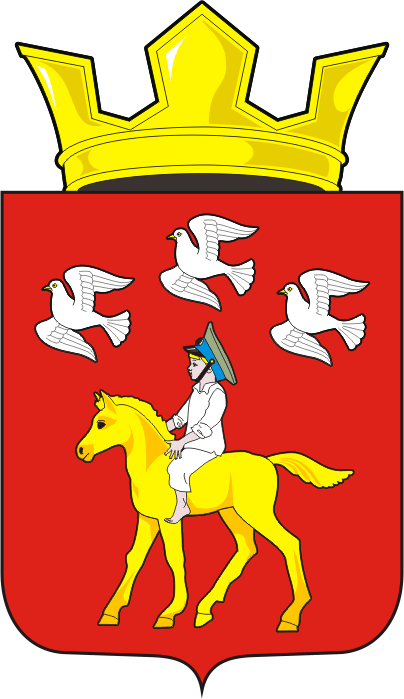 Наименование показателяКод строкиКод дохода по бюджетной классификацииУтвержденные бюджетные назначенияИсполненоНеисполненные назначения123456Доходы бюджета - всего010X11 865 700,002 745 996,549 119 703,46в том числе:НАЛОГОВЫЕ И НЕНАЛОГОВЫЕ ДОХОДЫ010000 100000000000000004 697 100,001 037 871,543 659 228,46НАЛОГИ НА ПРИБЫЛЬ, ДОХОДЫ010000 101000000000000002 400 000,00589 475,021 810 524,98Налог на доходы физических лиц010000 101020000100001102 400 000,00589 475,021 810 524,98Налог на доходы физических лиц с доходов, источником которых является налоговый агент, за исключением доходов, в отношении которых исчисление и уплата налога осуществляются в соответствии со статьями 227, 227.1 и 228 Налогового кодекса Российской Федерации010000 101020100100001102 400 000,00587 841,361 812 158,64Налог на доходы физических лиц с доходов, источником которых является налоговый агент010182 101020100110001102 400 000,00587 839,561 812 160,44Налог на доходы физических лиц с доходов, источником которых является налоговый агент, за исключением доходов, в отношении которых исчисление и уплата налога осуществляются в соответствии со статьями 227, 227.1 и 228 Налогового кодекса Российской Федерации (пени по соответствующему платежу)010182 101020100121001100,001,800,00Налог на доходы физических лиц с доходов, полученных физическими лицами в соответствии со статьей 228 Налогового кодекса Российской Федерации010000 101020300100001100,001 633,660,00Налог на доходы физических лиц с доходов, полученных физическими лицами в соответствии со статьей 228 Налогового кодекса Российской Федерации (сумма платежа (перерасчеты, недоимка и задолженность по соответствующему платежу, в том числе по отмененному)010182 101020300110001100,001 622,400,00Налог на доходы физических лиц с доходов, полученных физическими лицами в соответствии со статьей 228 Налогового кодекса Российской Федерации (пени по соответствующему платежу)010182 101020300121001100,0011,260,00НАЛОГИ НА ТОВАРЫ (РАБОТЫ, УСЛУГИ), РЕАЛИЗУЕМЫЕ НА ТЕРРИТОРИИ РОССИЙСКОЙ ФЕДЕРАЦИИ010000 103000000000000001 033 600,00273 092,13760 507,87Акцизы по подакцизным товарам (продукции), производимым на территории Российской Федерации010000 103020000100001101 033 600,00273 092,13760 507,87Доходы от уплаты акцизов на дизельное топливо, подлежащие распределению между бюджетами субъектов Российской Федерации и местными бюджетами с учетом установленных дифференцированных нормативов отчислений в местные бюджеты010000 10302230010000110381 500,00119 967,42261 532,58Доходы от уплаты акцизов на дизельное топливо, подлежащие распределению между бюджетами субъектов Российской Федерации и местными бюджетами с учетом установленных дифференцированных нормативов отчислений в местные бюджеты (по нормативам, установленным Федеральным законом о федеральном бюджете в целях формирования дорожных фондов субъектов Российской Федерации)010100 10302231010000110381 500,00119 967,42261 532,58Доходы от уплаты акцизов на моторные масла для дизельных и (или) карбюраторных (инжекторных) двигателей, подлежащие распределению между бюджетами субъектов Российской Федерации и местными бюджетами с учетом установленных дифференцированных нормативов отчислений в местные бюджеты010000 103022400100001102 700,00838,211 861,79Доходы от уплаты акцизов на моторные масла для дизельных и (или) карбюраторных (инжекторных) двигателей, подлежащие распределению между бюджетами субъектов Российской Федерации и местными бюджетами с учетом установленных дифференцированных нормативов отчислений в местные бюджеты (по нормативам, установленным Федеральным законом о федеральном бюджете в целях формирования дорожных фондов субъектов Российской Федерации)010100 103022410100001102 700,00838,211 861,79Доходы от уплаты акцизов на автомобильный бензин, подлежащие распределению между бюджетами субъектов Российской Федерации и местными бюджетами с учетом установленных дифференцированных нормативов отчислений в местные бюджеты010000 10302250010000110778 600,00175 897,00602 703,00Доходы от уплаты акцизов на автомобильный бензин, подлежащие распределению между бюджетами субъектов Российской Федерации и местными бюджетами с учетом установленных дифференцированных нормативов отчислений в местные бюджеты (по нормативам, установленным Федеральным законом о федеральном бюджете в целях формирования дорожных фондов субъектов Российской Федерации)010100 10302251010000110778 600,00175 897,00602 703,00Доходы от уплаты акцизов на прямогонный бензин, подлежащие распределению между бюджетами субъектов Российской Федерации и местными бюджетами с учетом установленных дифференцированных нормативов отчислений в местные бюджеты010000 10302260010000110-129 200,00-23 610,500,00Доходы от уплаты акцизов на прямогонный бензин, подлежащие распределению между бюджетами субъектов Российской Федерации и местными бюджетами с учетом установленных дифференцированных нормативов отчислений в местные бюджеты (по нормативам, установленным Федеральным законом о федеральном бюджете в целях формирования дорожных фондов субъектов Российской Федерации)010100 10302261010000110-129 200,00-23 610,50-105 589,50НАЛОГИ НА СОВОКУПНЫЙ ДОХОД010000 1050000000000000045 500,000,0045 500,00Налог, взимаемый в связи с применением упрощенной системы налогообложения010000 1050100000000011044 000,000,0044 000,00Налог, взимаемый с налогоплательщиков, выбравших в качестве объекта налогообложения доходы010000 1050101001000011042 000,000,0042 000,00Налог, взимаемый с налогоплательщиков, выбравших в качестве объекта налогообложения доходы010000 1050101101000011042 000,000,0042 000,00Налог, взимаемый с налогоплательщиков, выбравших в качестве объекта налогообложения доходы (сумма платежа (перерасчеты, недоимка и задолженность по соответствующему платежу, в том числе по отмененному)010182 1050101101100011042 000,000,0042 000,00Налог, взимаемый с налогоплательщиков, выбравших в качестве объекта налогообложения доходы, уменьшенные на величину расходов010000 105010200100001102 000,000,002 000,00Налог, взимаемый с налогоплательщиков, выбравших в качестве объекта налогообложения доходы, уменьшенные на величину расходов (в том числе минимальный налог, зачисляемый в бюджеты субъектов Российской Федерации)010000 105010210100001102 000,000,002 000,00Налог, взимаемый с налогоплательщиков, выбравших в качестве объекта налогообложения доходы, уменьшенные на величину расходов (в том числе минимальный налог, зачисляемый в бюджеты субъектов Российской Федерации (сумма платежа (перерасчеты, недоимка и задолженность по соответствующему платежу, в том числе по отмененному)010182 105010210110001102 000,000,002 000,00Единый сельскохозяйственный налог010000 105030000100001101 500,000,001 500,00Единый сельскохозяйственный налог010000 105030100100001101 500,000,001 500,00Единый сельскохозяйственный налог (сумма платежа (перерасчеты, недоимка и задолженность по соответствующему платежу, в том числе по отмененному)010182 105030100110001101 500,000,001 500,00НАЛОГИ НА ИМУЩЕСТВО010000 106000000000000001 215 000,00174 100,391 040 899,61Налог на имущество физических лиц010000 10601000000000110204 000,00127 481,8376 518,17Налог на имущество физических лиц, взимаемый по ставкам, применяемым к объектам налогообложения, расположенным в границах сельских поселений010000 10601030100000110204 000,00127 481,8376 518,17Налог на имущество физических лиц ,взимаемый по ставкам ,применяемых к объектам налогообложения, расположенных в границах поселений010182 10601030101000110204 000,00126 851,2377 148,77Налог на имущество физических лиц ,взимаемый по ставкам, применяемый к объектам налогообложения, расположенным в границах сельских поселений (пени по соответствующему платежу)010182 106010301021001100,00630,600,00Земельный налог010000 106060000000001101 011 000,0046 618,56964 381,44Земельный налог с организаций010000 10606030000000110249 000,0015 843,73233 156,27Земельный налог с организаций, обладающих земельным участком, расположенным в границах сельских поселений010000 10606033100000110249 000,0015 843,73233 156,27Земельный налог с организаций, обладающих земельным участком, расположенным в границах сельских поселений (сумма платежа (перерасчеты, недоимка и задолженность по соответствующему платежу, в том числе по отмененному)010182 10606033101000110249 000,0015 843,73233 156,27Земельный налог с физических лиц010000 10606040000000110762 000,0030 774,83731 225,17Земельный налог с физических лиц, обладающих земельным участком, расположенным в границах сельских поселений010000 10606043100000110762 000,0030 774,83731 225,17Земельный налог с физических лиц, обладающих земельным участком, расположенным в границах сельских поселений (сумма платежа (перерасчеты, недоимка и задолженность по соответствующему платежу, в том числе по отмененному)010182 10606043101000110762 000,0030 108,66731 891,34Земельный налог с физических лиц, обладающих земельным участком, расположенным в границах сельских поселений (перерасчеты, недоимка и задолженность)010182 106060431021001100,00666,170,00ГОСУДАРСТВЕННАЯ ПОШЛИНА010000 108000000000000000,00550,000,00Государственная пошлина за совершение нотариальных действий (за исключением действий, совершаемых консульскими учреждениями Российской Федерации)010000 108040000100001100,00550,000,00Государственная пошлина за совершение нотариальных действий должностными лицами органов местного самоуправления, уполномоченными в соответствии с законодательными актами Российской Федерации на совершение нотариальных действий010000 108040200100001100,00550,000,00Государственная пошлина за совершение нотариальных действий должностными лицами органов местного самоуправления, уполномоченными в соответствии с законодательными актами Российской Федерации на совершение нотариальных действий010182 108040200110001100,00550,000,00ДОХОДЫ ОТ ИСПОЛЬЗОВАНИЯ ИМУЩЕСТВА, НАХОДЯЩЕГОСЯ В ГОСУДАРСТВЕННОЙ И МУНИЦИПАЛЬНОЙ СОБСТВЕННОСТИ010000 111000000000000003 000,00654,002 346,00Доходы, получаемые в виде арендной либо иной платы за передачу в возмездное пользование государственного и муниципального имущества (за исключением имущества бюджетных и автономных учреждений, а также имущества государственных и муниципальных унитарных предприятий, в том числе казенных)010000 111050000000001203 000,00654,002 346,00Доходы от сдачи в аренду имущества, находящегося в оперативном управлении органов государственной власти, органов местного самоуправления, государственных внебюджетных фондов и созданных ими учреждений (за исключением имущества бюджетных и автономных учреждений)010000 111050300000001203 000,00654,002 346,00Доходы от сдачи в аренду имущества, находящегося в оперативном управлении органов управления сельских поселений и созданных ими учреждений (за исключением имущества муниципальных бюджетных и автономных учреждений)010137 111050351000001203 000,00654,002 346,00БЕЗВОЗМЕЗДНЫЕ ПОСТУПЛЕНИЯ010000 200000000000000007 168 600,001 708 125,005 460 475,00БЕЗВОЗМЕЗДНЫЕ ПОСТУПЛЕНИЯ ОТ ДРУГИХ БЮДЖЕТОВ БЮДЖЕТНОЙ СИСТЕМЫ РОССИЙСКОЙ ФЕДЕРАЦИИ010000 202000000000000007 168 600,001 708 125,005 460 475,00Дотации бюджетам бюджетной системы Российской Федерации010000 202100000000001506 943 700,001 651 900,005 291 800,00Дотации на выравнивание бюджетной обеспеченности010000 202150010000001506 943 700,001 651 900,005 291 800,00Дотации бюджетам сельских поселений на выравнивание бюджетной обеспеченности010137 202150011000001506 943 700,001 651 900,005 291 800,00Субвенции бюджетам бюджетной системы Российской Федерации010000 20230000000000150224 900,0056 225,00168 675,00Субвенции бюджетам на осуществление первичного воинского учета на территориях, где отсутствуют военные комиссариаты010000 20235118000000150224 900,0056 225,00168 675,00Субвенции бюджетам сельских поселений на осуществление первичного воинского учета на территориях, где отсутствуют военные комиссариаты010137 20235118100000150224 900,0056 225,00168 675,00Наименование показателяКод строкиКод расхода по бюджетной классификацииУтвержденные бюджетные назначенияИсполненоНеисполненные назначения123456Расходы бюджета - всего200X11 865 700,002 799 319,389 066 380,62в том числе:ОБЩЕГОСУДАРСТВЕННЫЕ ВОПРОСЫ200000 0100 0000000000 0003 932 498,001 115 479,382 817 018,62Функционирование высшего должностного лица субъекта Российской Федерации и муниципального образования200000 0102 0000000000 000764 954,00302 508,44462 445,56Муниципальная программа "Реализация муниципальной политики на территории муниципального образования Черкасский сельсовет Саракташского района Оренбургской области на 2018-2021 годы"200000 0102 6700000000 000764 954,00302 508,44462 445,56Подпрограмма "Осуществление деятельности аппарата управления"200000 0102 6710000000 000764 954,00302 508,44462 445,56Глава муниципального образования200000 0102 6710010010 000764 954,00302 508,44462 445,56Расходы на выплаты персоналу в целях обеспечения выполнения функций государственными (муниципальными) органами, казенными учреждениями, органами управления государственными внебюджетными фондами200000 0102 6710010010 100764 954,00302 508,44462 445,56Расходы на выплаты персоналу государственных (муниципальных) органов200000 0102 6710010010 120764 954,00302 508,44462 445,56Фонд оплаты труда государственных (муниципальных) органов200137 0102 6710010010 121587 522,00232 341,35355 180,65Взносы по обязательному социальному страхованию на выплаты денежного содержания и иные выплаты работникам государственных (муниципальных) органов200137 0102 6710010010 129177 432,0070 167,09107 264,91Функционирование Правительства Российской Федерации, высших исполнительных органов государственной власти субъектов Российской Федерации, местных администраций200000 0104 0000000000 0003 123 369,00812 970,942 310 398,06Муниципальная программа "Реализация муниципальной политики на территории муниципального образования Черкасский сельсовет Саракташского района Оренбургской области на 2018-2021 годы"200000 0104 6700000000 0003 123 369,00812 970,942 310 398,06Подпрограмма "Осуществление деятельности аппарата управления"200000 0104 6710000000 0003 123 369,00812 970,942 310 398,06Аппарат администрации муниципального образования200000 0104 6710010020 0003 123 369,00812 970,942 310 398,06Расходы на выплаты персоналу в целях обеспечения выполнения функций государственными (муниципальными) органами, казенными учреждениями, органами управления государственными внебюджетными фондами200000 0104 6710010020 1001 859 130,00631 711,361 227 418,64Расходы на выплаты персоналу государственных (муниципальных) органов200000 0104 6710010020 1201 859 130,00631 711,361 227 418,64Фонд оплаты труда государственных (муниципальных) органов200137 0104 6710010020 1211 427 903,00485 185,12942 717,88Взносы по обязательному социальному страхованию на выплаты денежного содержания и иные выплаты работникам государственных (муниципальных) органов200137 0104 6710010020 129431 227,00146 526,24284 700,76Закупка товаров, работ и услуг для обеспечения государственных (муниципальных) нужд200000 0104 6710010020 2001 114 979,00116 072,58998 906,42Иные закупки товаров, работ и услуг для обеспечения государственных (муниципальных) нужд200000 0104 6710010020 2401 114 979,00116 072,58998 906,42Прочая закупка товаров, работ и услуг200137 0104 6710010020 2441 114 979,00116 072,58998 906,42Межбюджетные трансферты200000 0104 6710010020 50019 985,000,0019 985,00Иные межбюджетные трансферты200137 0104 6710010020 54019 985,000,0019 985,00Иные бюджетные ассигнования200000 0104 6710010020 800129 275,0065 187,0064 088,00Уплата налогов, сборов и иных платежей200000 0104 6710010020 850129 275,0065 187,0064 088,00Уплата налога на имущество организаций и земельного налога200137 0104 6710010020 85177 000,0012 912,0064 088,00Уплата иных платежей200137 0104 6710010020 85352 275,0052 275,000,00Обеспечение деятельности финансовых, налоговых и таможенных органов и органов финансового (финансово-бюджетного) надзора200000 0106 0000000000 00044 175,000,0044 175,00Муниципальная программа "Реализация муниципальной политики на территории муниципального образования Черкасский сельсовет Саракташского района Оренбургской области на 2018-2021 годы"200000 0106 6700000000 00044 175,000,0044 175,00Подпрограмма "Осуществление деятельности аппарата управления"200000 0106 6710000000 00044 175,000,0044 175,00Межбюджетные трансферты на осуществление части переданных в район полномочий по внешнему муниципальному контролю200000 0106 6710010080 00044 175,000,0044 175,00Межбюджетные трансферты200000 0106 6710010080 50044 175,000,0044 175,00Иные межбюджетные трансферты200137 0106 6710010080 54044 175,000,0044 175,00НАЦИОНАЛЬНАЯ ОБОРОНА200000 0200 0000000000 000224 900,0050 668,37174 231,63Мобилизационная и вневойсковая подготовка200000 0203 0000000000 000224 900,0050 668,37174 231,63Муниципальная программа "Реализация муниципальной политики на территории муниципального образования Черкасский сельсовет Саракташского района Оренбургской области на 2018-2021 годы"200000 0203 6700000000 000224 900,0050 668,37174 231,63Подпрограмма "Обеспечение осуществления части, переданных органами власти другого уровня, полномочий"200000 0203 6720000000 000224 900,0050 668,37174 231,63Ведение первичного воинского учета на территориях, где отсутствуют военные комиссариаты200000 0203 6720051180 000224 900,0050 668,37174 231,63Расходы на выплаты персоналу в целях обеспечения выполнения функций государственными (муниципальными) органами, казенными учреждениями, органами управления государственными внебюджетными фондами200000 0203 6720051180 100217 434,0050 668,37166 765,63Расходы на выплаты персоналу государственных (муниципальных) органов200000 0203 6720051180 120217 434,0050 668,37166 765,63Фонд оплаты труда государственных (муниципальных) органов200137 0203 6720051180 121167 000,0038 916,42128 083,58Взносы по обязательному социальному страхованию на выплаты денежного содержания и иные выплаты работникам государственных (муниципальных) органов200137 0203 6720051180 12950 434,0011 751,9538 682,05Закупка товаров, работ и услуг для обеспечения государственных (муниципальных) нужд200000 0203 6720051180 2007 466,000,007 466,00Иные закупки товаров, работ и услуг для обеспечения государственных (муниципальных) нужд200000 0203 6720051180 2407 466,000,007 466,00Прочая закупка товаров, работ и услуг200137 0203 6720051180 2447 466,000,007 466,00НАЦИОНАЛЬНАЯ БЕЗОПАСНОСТЬ И ПРАВООХРАНИТЕЛЬНАЯ ДЕЯТЕЛЬНОСТЬ200000 0300 0000000000 000720 300,0096 823,00623 477,00Обеспечение пожарной безопасности200000 0310 0000000000 000690 300,0096 823,00593 477,00Муниципальная программа "Реализация муниципальной политики на территории муниципального образования Черкасский сельсовет Саракташского района Оренбургской области на 2018-2021 годы"200000 0310 6700000000 000690 300,0096 823,00593 477,00Подпрограмма "Обеспечение пожарной безопасности на территории муниципального образования Черкасский сельсовет"200000 0310 6730000000 000690 300,0096 823,00593 477,00Финансовое обеспечение мероприятий на обеспечение пожарной безопасности на территории муниципального образования поселения200000 0310 6730095020 000690 300,0096 823,00593 477,00Закупка товаров, работ и услуг для обеспечения государственных (муниципальных) нужд200000 0310 6730095020 200690 300,0096 823,00593 477,00Иные закупки товаров, работ и услуг для обеспечения государственных (муниципальных) нужд200000 0310 6730095020 240690 300,0096 823,00593 477,00Прочая закупка товаров, работ и услуг200137 0310 6730095020 244690 300,0096 823,00593 477,00Другие вопросы в области национальной безопасности и правоохранительной деятельности200000 0314 0000000000 00030 000,000,0030 000,00Муниципальная программа "Реализация муниципальной политики на территории муниципального образования Черкасский сельсовет Саракташского района Оренбургской области на 2018-2021 годы"200000 0314 6700000000 00030 000,000,0030 000,00Подпрограмма "Обеспечение поддержки добровольных народных дружин на территории муниципального образования Черкасский сельсовет"200000 0314 6740000000 00030 000,000,0030 000,00Меры поддержки добровольных народных дружин200000 0314 6740020040 00030 000,000,0030 000,00Закупка товаров, работ и услуг для обеспечения государственных (муниципальных) нужд200000 0314 6740020040 20030 000,000,0030 000,00Иные закупки товаров, работ и услуг для обеспечения государственных (муниципальных) нужд200000 0314 6740020040 24030 000,000,0030 000,00Прочая закупка товаров, работ и услуг200137 0314 6740020040 24430 000,000,0030 000,00НАЦИОНАЛЬНАЯ ЭКОНОМИКА200000 0400 0000000000 0001 033 600,00742 887,48290 712,52Дорожное хозяйство (дорожные фонды)200000 0409 0000000000 0001 033 600,00742 887,48290 712,52Муниципальная программа "Реализация муниципальной политики на территории муниципального образования Черкасский сельсовет Саракташского района Оренбургской области на 2018-2021 годы"200000 0409 6700000000 0001 033 600,00742 887,48290 712,52Подпрограмма "Развитие дорожного хозяйства на территории муниципального образования Черкасский сельсовет"200000 0409 6750000000 0001 033 600,00742 887,48290 712,52Содержание и ремонт, капитальный ремонт автомобильных дорог общего пользования и искусственных сооружений на них200000 0409 6750095280 0001 033 600,00742 887,48290 712,52Закупка товаров, работ и услуг для обеспечения государственных (муниципальных) нужд200000 0409 6750095280 2001 033 600,00742 887,48290 712,52Иные закупки товаров, работ и услуг для обеспечения государственных (муниципальных) нужд200000 0409 6750095280 2401 033 600,00742 887,48290 712,52Прочая закупка товаров, работ и услуг200137 0409 6750095280 2441 033 600,00742 887,48290 712,52ЖИЛИЩНО-КОММУНАЛЬНОЕ ХОЗЯЙСТВО200000 0500 0000000000 0003 222 816,00138 600,003 084 216,00Благоустройство200000 0503 0000000000 0003 222 816,00138 600,003 084 216,00Муниципальная программа "Реализация муниципальной политики на территории муниципального образования Черкасский сельсовет Саракташского района Оренбургской области на 2018-2021 годы"200000 0503 6700000000 0003 222 816,00138 600,003 084 216,00Подпрограмма "Благоустройство территории муниципального образования Черкасский сельсовет"200000 0503 6760000000 0003 222 816,00138 600,003 084 216,00Финансовое обеспечение мероприятий по благоустройству территорий муниципального образования поселения200000 0503 6760095310 0003 222 816,00138 600,003 084 216,00Закупка товаров, работ и услуг для обеспечения государственных (муниципальных) нужд200000 0503 6760095310 2003 222 816,00138 600,003 084 216,00Иные закупки товаров, работ и услуг для обеспечения государственных (муниципальных) нужд200000 0503 6760095310 2403 222 816,00138 600,003 084 216,00Прочая закупка товаров, работ и услуг200137 0503 6760095310 2443 222 816,00138 600,003 084 216,00КУЛЬТУРА, КИНЕМАТОГРАФИЯ200000 0800 0000000000 0002 464 086,00614 557,381 849 528,62Культура200000 0801 0000000000 0002 464 086,00614 557,381 849 528,62Муниципальная программа "Реализация муниципальной политики на территории муниципального образования Черкасский сельсовет Саракташского района Оренбургской области на 2018-2021 годы"200000 0801 6700000000 0002 464 086,00614 557,381 849 528,62Подпрограмма "Развитие культуры на территории муниципального образования Черкасский сельсовет"200000 0801 6770000000 0002 464 086,00614 557,381 849 528,62Финансовое обеспечение части переданных полномочий по организации досуга и обеспечению жителей услугами организации культуры и библиотечного обслуживания200000 0801 6770075080 0001 809 100,00452 100,001 357 000,00Межбюджетные трансферты200000 0801 6770075080 5001 809 100,00452 100,001 357 000,00Иные межбюджетные трансферты200137 0801 6770075080 5401 809 100,00452 100,001 357 000,00Финансовое обеспечение мероприятий, направленных на развитие культуры на территории муниципального образования поселения200000 0801 6770095220 000654 986,00162 457,38492 528,62Закупка товаров, работ и услуг для обеспечения государственных (муниципальных) нужд200000 0801 6770095220 200654 986,00162 457,38492 528,62Иные закупки товаров, работ и услуг для обеспечения государственных (муниципальных) нужд200000 0801 6770095220 240654 986,00162 457,38492 528,62Прочая закупка товаров, работ и услуг200137 0801 6770095220 244654 986,00162 457,38492 528,62СОЦИАЛЬНАЯ ПОЛИТИКА200000 1000 0000000000 000267 500,0040 303,77227 196,23Пенсионное обеспечение200000 1001 0000000000 000267 500,0040 303,77227 196,23Муниципальная программа "Реализация муниципальной политики на территории муниципального образования Черкасский сельсовет Саракташского района Оренбургской области на 2018-2021 годы"200000 1001 6700000000 000267 500,0040 303,77227 196,23Подпрограмма "Осуществление деятельности аппарата управления"200000 1001 6710000000 000267 500,0040 303,77227 196,23Предоставление пенсии за выслугу лет муниципальным служащим муниципального образования поселения200000 1001 6710025050 000267 500,0040 303,77227 196,23Социальное обеспечение и иные выплаты населению200000 1001 6710025050 300267 500,0040 303,77227 196,23Публичные нормативные социальные выплаты гражданам200000 1001 6710025050 310267 500,0040 303,77227 196,23Иные пенсии, социальные доплаты к пенсиям200137 1001 6710025050 312267 500,0040 303,77227 196,23Результат исполнения бюджета (дефицит/профицит)450X0,00-53 322,84XИсточники финансирования дефицита бюджета